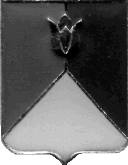 РОССИЙСКАЯ ФЕДЕРАЦИЯАДМИНИСТРАЦИЯ КУНАШАКСКОГО МУНИЦИПАЛЬНОГО РАЙОНАЧЕЛЯБИНСКОЙ  ОБЛАСТИПОСТАНОВЛЕНИЕот «_30_» __10_______г.  №_2202_В соответствии со статьи 179 Бюджетного кодекса Российской Федерации, Уставом Кунашакского муниципального района ПОСТАНОВЛЯЮ:	1. Внести изменения в муниципальную программу «Повышение безопасности дорожного движения в Кунашакском муниципальном районе» на 2017-2019 годы», утвержденную постановлением  администрации  Кунашакского  муниципального  района от 24.11.2016г. № 1460, согласно приложений к данному постановлению.2. Отделу аналитики и информационных технологий администрации Кунашакского муниципального района (Ватутин В.Р.) разместить настоящее постановление на официальном сайте администрации Кунашакского муниципального района.	3. Организацию выполнения настоящего постановления возложить на исполняющего обязанности заместителя Главы муниципального района по ЖКХ, строительству и инженерной инфраструктуре Мухарамова Р.Я.Глава района                                                                                            С.Н. Аминов\                      Приложение №1                                                 к постановлению администрации  Кунашакского муниципального района                                                   от _______________2017г. N ___Изменения, в муниципальную программу «Повышение безопасности дорожного движения в Кунашакском муниципальном районе» на 2017-2019 годы. 1.1. В Приложение 1 к муниципальной программе подпрограммы «Мероприятия по созданию для пешеходов безопасных условий движения на дорогах в Кунашакском муниципальном районе» на 2018 год изложить в следующей редакции:                                Приложение №2                                                                       к постановлению администрации                                                                                  Кунашакского муниципального района                                                                        от __________________г. N _____1.2. В Приложении N 2 к муниципальной программе, раздел подпрограммы «Перечень работ по содержанию, ремонту и капитальному ремонту автомобильных дорог общего пользования Районного значения Кунашакского муниципального района в 2018 году» изложить в следующей редакции:Рассылка:отдел делопроизводства   – 1 экз.,Управление ЖКХСЭ         – 1 экз.,финансовое управление     – 1 экз. экономический отдел – 2 экз.;Итого – 5 экз.    Подготовил:О внесении изменений в муниципальную программу  «Повышение безопасности дорожного движения в Кунашакском муниципальном районе» на 2017-2019 годы»№ п\пНаименованиеСумма, руб.Исполнитель1Приобретение (закупка) целевой литературы, методических пособий по безопасности дорожного движения для образовательных учреждений7 000Управление образования2Воспитание транспортной культуры у детей и подростков (выставка рисунков «Безопасное поведение на дорогах», проведение детских соревнований «Безопасное колесо», «Папа, мама, я и ПДД»)65 000Управление образования3Изготовление  стендов  по БДД,  щитов социальной рекламы по профилактике детского дорожно-транспортного травматизма50 000Управление образования4Устройство 3-х фазного регулирования движения на светофоре пер.Ленина-Коммунистическая в с. Кунашак250 000УЖКХСЭ5Разработка проекта организации дорожного движения в пос. Муслюмово, ж.д. ст. (Центральная Усадьба) с. Б.Куяш, п. Дружный, с. Халитово, с. Сары, с. Н.Бурино, с. У-Багаряк650 000УЖКХСЭ6Разработка комплексных схем по организации дорожного движения Кунашакского муниципального района 289 167УЖКХСЭ7Устройство тротуара по ул. Коммунистическая  в с. Кунашак Кунашакского муниципального района2 721 137УЖКХСЭ8Устройство тротуара по ул. Николаева в с. Кунашак Кунашакского муниципального района0УЖКХСЭ9Приобретение анализатора паров этанола в выдыхаемом воздухе0УЖКХСЭ10Приобретение оборудование аудио-видеонаблюдения за дорожной обстановкой в Кунашакском районе0УЖКХСЭИтого4 032 304№ п/пНаименование  автодороги (улично-дорожные  сети)Сумма, руб.Исполнитель1Летнее содержание дорог в Кунашакском муниципальном районе7 881 500УЖКХСЭ МБУ «Дорсервис»2Зимнее содержание дорог в Кунашакском муниципальном районе7 851 113УЖКХСЭ МБУ «Дорсервис»3Ремонт дорожек на территории МКДОУ д/с "Теремок" в с. Кунашак900 000УЖКХСЭ4Ремонт автодороги по ул. Лесная в с.Кунашак2 223 179УЖКХСЭ5Приобретение Дорожной техники (самосвал)3 500 000УИиЗО6Ремонт автодороги по ул. Ленина в с. Усть-Багаряк Кунашакского муниципального района2 000 000УЖКХСЭ7Благоустройство центральной площади в с.Кунашак2 895 584УЖКХСЭ8Приобретение погрузчика0УИиЗО9Мероприятия по обеспечению безопасности дорожного движения Кунашакского муниципального района0УЖКХСЭ10Ремонт автодороги по ул. Молодежная в с. Большой Куяш Кунашакского муниципального района0УЖКХСЭ11Ремонт автодороги от АЗС по ул. Трудовая, Молодежная до ул. Советская в п. Дружный 0УЖКХСЭ12Ремонт автодороги по ул. Ленина в с. Сары 0УЖКХСЭ13Ремонт автодороги по ул. Октябрьская в п. Муслюмово ж.д.ст. Кунашакского муниципального района0УЖКХСЭ14Ремонт автодороги по ул. Николаева в с. Кунашак Кунашакского муниципального района0УЖКХСЭ15Ремонт автодороги д.Кунакбаево – Малое Канзафарово до границы Кунашакского района0УЖКХСЭВсего27 251 376Согласовано:Заместитель Главы муниципальногорайона по жилищно-коммунальномухозяйству,  строительствуи инженерной инфраструктуре Заместитель Главы муниципальногорайона по финансовым вопросамР.Я. МухарамовМ.К. БасыровЗаместитель Главы муниципальногорайона по экономике, инвестициям и сельскому хозяйствуР.Г. ВакиловНачальник  Правового управления администрации районаР.Б. СафаргалинаНачальник отдела аналитики и Информационных технологийВ.Р. ВатутинИсполняющий обязанности  руководителяУправления по жилищно-коммунальному хозяйству,строительству и энергообеспечению администрацииКунашакского муниципального района Телефон: 8 (35148) 2-01-18                                   А.А. Гиззатуллин 